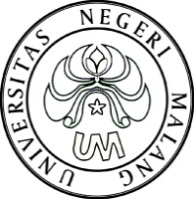 SURAT KETERANGANSEMINAR HASIL SKRIPSIMenerangkan dengan sebenarnya, bahwa :Nama mahasiswa	:NIM			:Program Studi		:Hari/Tanggal		:Waktu			:Telah menyelenggarakan Seminar Hasil Skripsi yang berjudul :Seminar Hasil Skripsi baik, dan lengkap sehingga dapat dipergunakan sebagai dasar untuk melaksanakan ujian akhir skripsi, tidak perlu seminar hasil lagi.Seminar Hasil Skripsi telah cukup baik, namun masih perlu disempurnakan sebelum dapat dipergunakan untuk melaksanakan ujian akhir skripsi; dianjurkan seminar lagi.seminar Hasil Skripsi tidak memenuhi syarat untuk ujian akhir Skripsi. Mahasiswa perlu memikirkan untuk memilih masalah/topik lain. Wajib Seminar Lagi.Malang,.........................Koordinator Program Studi				Penguji I---------------------------------				-------------------------------NIP							NIPPenguji II-----------------------------------NIPSURAT PERSETUJUANSEMINAR HASIL SKRIPSIYang bertanda tangan di bawah ini :Nama					 : .................................................................................Kedudukan dalam Pembimbing Skripsi : ...................................................................................Telah membaca secara keseluruhan dan secara cermat naskah Skripsi yang diajukan oleh :Nama		: ........................................................................................................................Jenjang		: ........................................................................................................................Program Studi 	: ........................................................................................................................Judul Skripsi	:........................................................................................................................................................................................................................................................................................................................................................................................................................................................................................................................................................................................................................................................................................................................................................................................................................................................................................................................Dengan ini menyatakan bahwa saya DAPAT/BELUM DAPAT*) menyetujui naskah Skripsi ini untuk dilanjutkan ke SEMINAR HASIL SKRIPSI, dengan beberapa catatan :................................................................................................................................................................................................................................................................................................................................................................................................................................................................................................................................................................................................................Malang, ...................Pembimbing I/II..................................NIP*) coret yang tidak perlu